       Réunion du 13 février 2023 à 18h30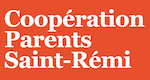 Procès Verbal13 mars 2023Présences : Johanne Godin, Hélène Filion, Andrea, Sabrina Selvestre, Danya Quinn, Andrea Baldonie, Karine Tremblay, Freddie, Karin CindralMot de bienvenue – Johanne Godin et Hélène FilionPreneur(euse) de notes : Karine TremblayÉvènements spéciauxKermesse (Danya et Luisa Galuppo)Pas de réunion encore. Date a confirmer. Potentiellement le 9 juin. TCBY ice cream sera contacté et un premier contact a été fait avec Wild Willies. Plus de détail à venir.Danse Fluo (Sonia, Andrea B, Sabrina S.)Soirée le 28 avril. Un T-Shirt est en vente pour l’événement. Les enfants ont jusqu’au 7 avril pour acheter le T-Shirt. Un Save the date a été envoyé. Avoir l’école Imperium pour les danseurs. Ils attendent des nouvelles pour DJ. Si trop cher ou compliqué, on fera une liste de musique sur cell. Food or concession. Pizza peut-être. 6e année seront bénévoles pour set up. Ratio adulte-enfant est 1 pour 4. Plus d’information à venir.Expo-Travaux (Karine T+ McKenzie)Réunion le 14 mars. Nous avons invité les parents qui voudraient se joindre au comité et prendre le relève des parents qui quitteront d’ici 2 ans. Scholastics sera fait cette même soirée. Hélène va relancer madame Bourgeois pour savoir si les professeurs ont besoin d’argent.Concours Bonhomme de Neige (Hélène)Gagnants/prix. 41 enfants ont participé. Toutes les photos des participants sont sur la page Facebook du CPSR. 8 certificats cadeau seront remis. 4 de chez Babar et 4 de chez Wild Willies. Idée de faire une Foire aux livres ScholasticsSera durant l’événement Expo-Travaux, le 4 mai prochain. Détails à confirmer.Dîner Pizza (Victoria et Kelly-Leigh) :La livraison des pizza de la 2e round est arrivée avec une heure de retard. Le comité considère faire seulement une livraison au lieu de 2 round. Beaucoup d’erreurs de produite depuis le début de l’année. Considérer un autre resto pour la pizza ou autre repas? Prochain diner pizza est le 24 mars. Sabrina Paradis prendra la relève des dîner pizza pour remplacer Kelly l’an prochain.Campagne de financement Mises à jour : Idées d’une levée de fonds avec des cartes cadeaux : fundscript.com (Andrea et Danya will follow-up). Pas de mise à jour. Vie communautaire (Christelle et Hélène)Aucune mise à jourReconnaissance (Andrea B) :Une autre et dernière activité sera organisée en mai ou juin.St-Remi Amazon wish list avec tout ce que les profs ont besoin pour leur classe propose par Andrea S. Pourrait être fait l’an prochain. Vente de vêtements (Danya et Sonia) :Magasin en ligne ouvert jusqu’à la fin de l’année. Livraison est faitChandail Danse Fluo à vendre.Décoration (Sonia et Mackenzie):Décoration St-Patrick installée. Lundi prochain, le 20 mars, la décoration de Pâques et printemps seront installées. Finissants21 juin. Thème Rustic-chic. Repas Scores. Mur de beigne lors de la soirée de finissant. Pas de membre du comité présent au CPSR donc nous n’avons pas de mise à jour.Débarcadère (Karin C) :Ça va bien. On a plus de bénévoles cette année et aucun n’a abandonné. Le CPSR servira du café aux bénévoles pour la semaine de reconnaissance des bénévoles entre le 16 et le 22 avril 2023.Conseil d’établissement (Karine)VariaFamille en besoin (Johanne). Johanne a demandé s’il y avait d’autres besoins pour cette famille. Il n’y a pas de besoin actuellement.Proposition que le CPSR devienne une fondation. On devrait présenter une proposition pour le CÉ. Andrea B. va préparer un pitch pour présenter au CÉ. Une école francophone, Marc Favreau, a une fondation. Dates des prochaines réunions du CPSR :17 avril 202315 mai 202312 juin 2023Soirée des bénévoles du CPSR en juin. Proposition de Karine d’aller au nouveau bistro Thai. Andrea B. va s’informer. Prochain CÉ le 21 mars 2023. 